Памятка для пациентов (потребителей)Права и обязанности граждан в сфере охраны здоровья:Права и обязанности граждан в сфере охраны здоровья определены в Главе 4 Федерального закона от 21.11.2011 № 323-ФЗ «Об основах охраны здоровья граждан в Российской Федерации». Так, каждый гражданин имеет право на: охрану здоровья, которое обеспечивается охраной окружающей среды, созданием безопасных условий труда, благоприятных условий труда, быта, отдыха, воспитания и обучения граждан, производством и реализацией продуктов питания соответствующего качества, качественных, безопасных и доступных лекарственных препаратов, а также оказанием доступной и качественной медицинской помощи;медицинскую помощь в гарантированном объеме, оказываемую без взимания платы в соответствии с программой государственных гарантий бесплатного оказания гражданам медицинской помощи, а также на получение платных медицинских услуг и иных услуг, в том числе в соответствии с договором добровольного медицинского страхования;выбор врача и выбор медицинской организации в соответствии с Федеральным законом;профилактику, диагностику, лечение, медицинскую реабилитацию в медицинских организациях в условиях, соответствующих санитарно-гигиеническим требованиям;получение консультаций врачей-специалистов;облегчение боли, связанной с заболеванием, состоянием и (или) медицинским вмешательством, методами и лекарственными препаратами, в том числе наркотическими лекарственными препаратами и психотропными лекарственными препаратами;получение информации о своих правах и обязанностях, состоянии своего здоровья, выбор лиц, которым в интересах пациента может быть передана информация о состоянии его здоровья, в том числе после его смерти;получение лечебного питания в случае нахождения пациента на лечении в стационарных условиях;защиту сведений, составляющих врачебную тайну;отказ от медицинского вмешательства;возмещение вреда, причиненного здоровью при оказании ему медицинской помощи;допуск к нему адвоката или законного представителя для защиты своих прав;допуск к нему священнослужителя, а в случае нахождения пациента на лечении в стационарных условиях - на предоставление условий для отправления религиозных обрядов, проведение которых возможно в стационарных условиях, в том числе на предоставление отдельного помещения, если это не нарушает внутренний распорядок медицинской организации и др.Обязанности граждан: заботиться о сохранении своего здоровья.в случаях, предусмотренных законодательством Российской Федерации, обязаны проходить медицинские осмотры, а граждане, страдающие заболеваниями, представляющими опасность для окружающих, в случаях, предусмотренных законодательством Российской Федерации, обязаны проходить медицинское обследование и лечение, а также заниматься профилактикой этих заболеваний.граждане, находящиеся на лечении, обязаны соблюдать режим лечения, в том числе определенный на период их временной нетрудоспособности, и правила поведения пациента в медицинских организациях.Куда обращаться по возникающим вопросам и (или) при нарушении прав на качественную медицинскую помощь?1) Департамента здравоохранения Воронежской области:Адрес: 394006 г. Воронеж, ул. Красноармейская д. 52д.Телефон/факс: (473)212-61-79.Электронная почта: office@zdrav36.ru.2) Управление Росздравнадзора по Воронежской области.Адрес: 394018, г. Воронеж, ул.9-го Января, д.36, 1-ый этаж.Справочная Росздравнадзора: (473) 276-53-99.Электронная почта: info@reg36.roszdravnadzor.ru.3) Управление Роспотребнадзора по Воронежской области.Адрес: 394038, г. Воронеж, ул. Космонавтов, 21аТелефоны: +7 (473) 263-77-27; факс +7 (473) 264-14-77, +7 (473) 263-16-28.Электронная почта: ty@rpn.vrn.ru.Необходимая информация для пациентов.Распоряжением Правительства РФ от 12.10.2019 № 2406-р утвержден перечень жизненно необходимых и важнейших лекарственных препаратов, а также перечней лекарственных препаратов для медицинского применения и минимального ассортимента лекарственных препаратов, необходимых для оказания медицинской помощи. В указанном Распоряжении содержится, в том числе, информация о перечне лекарственных препаратов, предназначенных для обеспечения лиц, больных гемофилией, муковисцидозом, гипофизарным нанизмом, болезнью Гоше, злокачественными новообразованиями лимфоидной, кроветворной и родственных им тканей, рассеянным склерозом, гемолитико-уремическим синдромом, юношеским артритом с системным началом, мукополисахаридозом I, II и VI типов, апластической анемией неуточненной, наследственным дефицитом факторов II (фибриногена), VII (лабильного), X (стюарта - прауэра), лиц после трансплантации органов и (или) тканей.В открытом доступе с ним можно ознакомиться в сети Интернет. Например, по ссылке: https://www.consultant.ru/document/cons_doc_LAW_335635/.Постановлением Правительства РФ от 30.07.1994 N 890 «О государственной поддержке развития медицинской промышленности и улучшении обеспечения населения и учреждений здравоохранения лекарственными средствами и изделиями медицинского назначения» утвержден перечень групп населения и категорий заболеваний, при амбулаторном лечении которых лекарственные средства и изделия медицинского назначения отпускаются по рецептам врачей бесплатно. В открытом доступе с ним можно ознакомиться в сети Интернет. Например, по ссылке: https://www.consultant.ru/document/cons_doc_LAW_4208/.Стандарты медицинской помощи и клинические рекомендации, на основании которых (соответственно) оказываются медицинские услуги, размещены на "Официальном интернет-портале правовой информации" (www.pravo.gov.ru) и официальном сайте Министерства здравоохранения Российской Федерации, на котором размещен рубрикатор клинических рекомендаций: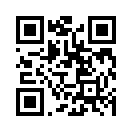 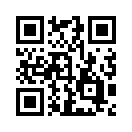 Сроки ожидания оказания платных медицинских услуг, способы оплаты услугиПредоставление платных медицинских услуг осуществляется в соответствии с расписанием медицинских работников, участвующих в предоставлении платных медицинских услуг, и режимом работы Салона красоты «Clair». Срок предоставления платных медицинских услуг определяется в зависимости от индивидуального объема оказываемых медицинских услуг.Оплата услуг может осуществляться в наличной или безналичной форме по усмотрению потребителя. С согласия потребителя услуга может быть оплачена им при заключении договора в полном размере или путем выдачи аванса.Дополнительно сообщаем, что ООО «Территория красоты» в настоящий момент не участвует ни в федеральных, ни региональных программах государственных гарантий бесплатного оказания гражданам медицинской помощи.